招聘科室招聘岗位人数具体要求内分泌科住院医师11、完成上海市住院医师规范化培训的基地学员2、学历：博士研究生血液科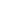 住院医师11、完成上海市住院医师规范化培训的基地学员2、学历：博士研究生神经内科住院医师21、完成上海市住院医师规范化培训的基地学员2、学历：博士研究生消化内科住院医师11、完成上海市住院医师规范化培训的基地学员2、学历：博士研究生肾脏内科住院医师11、完成上海市住院医师规范化培训的基地学员2、学历：博士研究生   呼吸内科住院医师11、完成上海市住院医师规范化培训的基地学员2、学历：博士研究生心血管内科住院医师11、完成上海市住院医师规范化培训的基地学员2、学历：博士研究生普外科住院医师11、完成上海市住院医师规范化培训的基地学员2、学历：博士研究生骨科住院医师11、完成上海市住院医师规范化培训的基地学员=2、学历：博士研究生泌尿外科住院医师11、完成上海市住院医师规范化培训的基地学员=2、学历：硕士研究生及以上普胸外科住院医师11、完成上海市住院医师规范化培训的基地学员2、学历：硕士研究生及以上神经外科住院医师11、完成上海市住院医师规范化培训的基地学员2、学历：硕士研究生及以上麻醉科住院医师21、完成上海市住院医师规范化培训的基地学员2、学历：硕士研究生及以上产科住院医师31、完成上海市住院医师规范化培训的基地学员2、学历：硕士研究生及以上老年病科住院医师11、完成上海市住院医师规范化培训的基地学员2、学历：硕士研究生及以上(专业方向:呼吸与重症医学)急诊科住院医师4-51、完成上海市住院医师规范化培训的基地学员2、学历：硕士研究生及以上放射科住院医师11、完成上海市住院医师规范化培训的基地学员2、学历：硕士研究生及以上超声诊断科住院医师21、完成上海市住院医师规范化培训的基地学员2、学历：硕士研究生及以上肿瘤科住院医师21、完成上海市住院医师规范化培训的基地学员2、学历：硕士研究生及以上营养科住院医师11、完成上海市住院医师规范化培训的基地学员2、学历：硕士研究生及以上